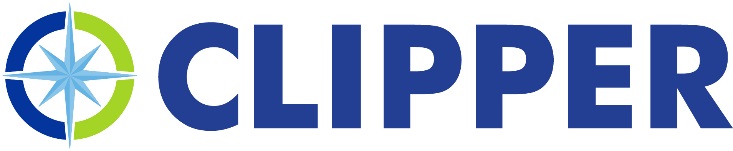 Your donation request must be received at least four (4) weeks prior to the date of your event/deadline for donation.Donation request form must include all information to be considered for a possible donation.Please type or print clearly and completely.Thank you for your patience. Due to the volume of donation requests received and limited advertising budget, we are not able to fill all donation requests.If you are a non-profit organization, please check out http://clipperpetroleum.com/Foundation/Grants to learn about receiving a grant through the Clipper Petroleum Foundation.Organization requesting sponsorship/donation: ________________________________________________________Date needed by:  _________________________________________________________________________________Amount requested: _______________________________________________________________________________Please check one below:Donation 	Sponsorship 		Other Purpose of this sponsorship/donation request: ________________________________________________________________________________________________________________________________________________________Contact Person: __________________________________________________________________________________Phone: _____________________________________	Fax: ______________________________________________Email address: ___________________________________________________________________________________Mailing address: __________________________________________________________________________________City: ________________________	State: ______________________	Zip: ___________________________Address to mail check (if different than above): _________________________________________________________City: ________________________	State: ______________________	Zip: ___________________________Once you have completed this form it will be electronically sent to Lauren Nunez (LNunez@clipperpetroleum.com); or if you choose to do so you may print this copy and scan to the email address above.Thank you!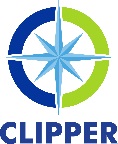 